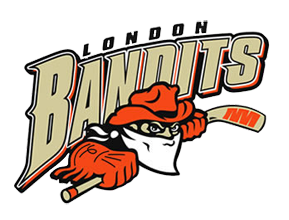 London Bandits Meeting March 20, 2023 Nichols Arena6 pm Attendance: Jack Boyce, Kim Tilford, Luisa Gould, Michelle Drown, Pam McNichol, Nancy Putzer, Suzanne Whitmore, Graham Babbage, Gayle Moore, Mark Lamont, Don Drown, Barb McAllister, Melissa Gilmore, Gary, Absent – Veronique Parent, Gary Cheiner, Tamara Hawes, Sara hunter, Meeting begun at 6:00 pm President’s Report Not going to city wide for MDGLHA running free agents try out within London who have been cut previously and cannot be stopped. Includes goalies.Later try outs in the fall. Every division should have an MD team next year. Everything will be live at the arenas. Every practice and game will be taped next year. This is something that has to be purchased to see live outside the rink.REGISTRATION MEETING- Trying to stick towards a 30–40-dollar increase. Price of ice is going up. Price for the alliance went up but not the referees. Ice alone was 2-3%. U7 MD team next year potentially. Some associations are offering it. Lambeth wants to join alliance hockey for next year. St Thomas is Port Stanley. Met with alliance, all the presidents, hired Joel Niel to look at restructuring hockey in London. London is going to enforce boundaries for MD kids and stop making exceptions. Alliance AGM is in June. Put a motion that bandits take a group of 10+ senior members of the board and stay for the AGM but not at the same hotel. Registrar- Luisa Gould74 out of 76 people paid. Two people not coming back next year they won’t be allowedTreasurer – Michelle Drown Sent out bills for ice, getting cheques back from teams. Waiting for the GLHA treasurer to send her bills so she can pay things. Tournament directors- got both hotel cheques brought in 17 thousand. Michelle, preparing for the audit, needs tournament stuff from Kim and minutes from Sarah.Need money to pay the goalie clinic. Deadline of April 15th for money. Sponsor stuff from Desjardins we need to find out if they sent in their pictures. Jacob and Kim going Friday night to get cheque from knights gameDon Drown MD VP – Suzanne Whitmore Sent out reviews/surveysCoaches’ applications outHL VP – Mark Lamont  Sat April 1st HL championship starts. I Need two timekeepers. Argyle is the bandits’ arena. Bandits pay timekeepers for argyle. Send to Jack times he needs the time scheduling for. Needs volunteers for the weekend at argyle. A lot of the usual people are away at a tournament so others will have to step upDirectors – Gayle, Pam Spirit awards are ordered for kids that don’t go to round upEsso Awards, Pam to write them up. Banquet booked. No dance. Lindsey doing coaches appreciation night. New Business  passedAsking for 400 donations for someone. Sue to send a letter to Michelle PASSEDMay 7th AGM 11 amNew ideas for awards. Make them funny and cool. For the kid that doesn’t get a lotPutting on a motion to make a change to 3.10 in the constitution PASSEDChange the writing in the motion on page * to include treasurer under off years and switch out registrar 2 with registrar 1Tournament DirectorMotions for Dan Pulham raise to 1300 Seconder Gary PASSED Motion for Neil Barker Memorial to raise to 975 seconder Gary PASSED